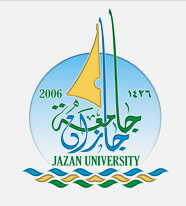 JAZAN UNIVERSITY UNIVERSITY COLLEGE, ALDARBDEPARTMENT OF BUSINESS ADMINISTRATIONStudents Studies during Semester (20201)Supervisor & Students Conducted the Study during First Semester 1440/1441STUDY (RESEARCH) TITLENizar Ben Abdallah    (1441)4359937The Impact of Saudi Banks on the Economic Development in SaudiSULTANAH NAFA ISSA GAFARI (1441)201332079The Impact of Saudi Banks on the Economic Development in SaudiFATEMAH ESSA MOHAMMED ALHADRI  (1441)201406686The Impact of Saudi Banks on the Economic Development in SaudiFATEMAH ALI MOHAMMED KHALIL  (1441)201408242The Impact of Saudi Banks on the Economic Development in SaudiAAISHA MOHMMAD IBRAHIM ATWADY  (1441)  201507067The Impact of Saudi Banks on the Economic Development in SaudiAGILAH HASSN MOHAMMAD SHAWESH  (1441)201513052The Impact of Saudi Banks on the Economic Development in SaudiRAWAN ALI JEDDAH ATOADI  (1441)201604831The Impact of Saudi Banks on the Economic Development in SaudiFATMAH MOSA HUSSIN ALHADRY  (1441)201605139The Impact of Saudi Banks on the Economic Development in Saudi201605200The Impact of Saudi Banks on the Economic Development in SaudiSARA MOHMMAD MFARAH ASSIRI  (1441)201614769The Impact of Saudi Banks on the Economic Development in SaudiNizar Ben Abdallah    (1441)4359937The Main Challenges Facing Saudi Women in Entrepreneurship ZAHRA YAHYA YOUSEF FAWZI201407621The Main Challenges Facing Saudi Women in Entrepreneurship LAYLA AHMED IBRAHIM HAMMADI201410356The Main Challenges Facing Saudi Women in Entrepreneurship SALHA ALI HUSSAIN ALSHABI201414105The Main Challenges Facing Saudi Women in Entrepreneurship AMERH ALI YAHYA JAWANI201509740The Main Challenges Facing Saudi Women in Entrepreneurship FATIMA HASSAN MOHAMMED SARHAN201513393The Main Challenges Facing Saudi Women in Entrepreneurship ELHAM YAHIA HADI ASSERY201513402The Main Challenges Facing Saudi Women in Entrepreneurship AMAL AHMED MOHAMMED ALHADRI201601463The Main Challenges Facing Saudi Women in Entrepreneurship SHAMAH  MOFREH QASSEM  BAHJR201610896The Main Challenges Facing Saudi Women in Entrepreneurship FATIMAH ALI NASSER ALDOSSARI201611440The Main Challenges Facing Saudi Women in Entrepreneurship Omer Ali Babiker Eltahir  (1441)4337113The Employee Motivation Factors and its Effect on Employee Performance and Organizational Productivity, Case Study" The Saudi Investment Bank (SAIB), Jazan Area, KSA"Asalh   Mohammad  Ali   Hadi 201609287The Employee Motivation Factors and its Effect on Employee Performance and Organizational Productivity, Case Study" The Saudi Investment Bank (SAIB), Jazan Area, KSA"Azza  Mohammad  Adili 201616130The Employee Motivation Factors and its Effect on Employee Performance and Organizational Productivity, Case Study" The Saudi Investment Bank (SAIB), Jazan Area, KSA"Dania  Arar  Shamakhi  201508571The Employee Motivation Factors and its Effect on Employee Performance and Organizational Productivity, Case Study" The Saudi Investment Bank (SAIB), Jazan Area, KSA"Khadijah   Ibrahim  Sayyed  201508530The Employee Motivation Factors and its Effect on Employee Performance and Organizational Productivity, Case Study" The Saudi Investment Bank (SAIB), Jazan Area, KSA"Khlood   Yahya   Fakih201609979The Employee Motivation Factors and its Effect on Employee Performance and Organizational Productivity, Case Study" The Saudi Investment Bank (SAIB), Jazan Area, KSA"Maram  Ibrahim  Adawi201606248The Employee Motivation Factors and its Effect on Employee Performance and Organizational Productivity, Case Study" The Saudi Investment Bank (SAIB), Jazan Area, KSA"Nala   Ahmed  Matari  201608154The Employee Motivation Factors and its Effect on Employee Performance and Organizational Productivity, Case Study" The Saudi Investment Bank (SAIB), Jazan Area, KSA"Sharifa  Habib201513091The Employee Motivation Factors and its Effect on Employee Performance and Organizational Productivity, Case Study" The Saudi Investment Bank (SAIB), Jazan Area, KSA"Yousra  Ali   Hardy201507481The Employee Motivation Factors and its Effect on Employee Performance and Organizational Productivity, Case Study" The Saudi Investment Bank (SAIB), Jazan Area, KSA"Zainab Abdullah Musa Fageh 201511364The Employee Motivation Factors and its Effect on Employee Performance and Organizational Productivity, Case Study" The Saudi Investment Bank (SAIB), Jazan Area, KSA"